The Roadford Rocket  180 minute pursuit race will be held on Sunday Feb 26th  at Roadford lake . The combined organizing authority is Southwest Lakes  Ltd and Roadfordlake Sailing Club. The event is the second event in the SW Challenge series .The Event will be a charity fundraising event with proceeds going to the Calvert Trust for disabled sailing in N DevonRulesThe International Sailing Federation’s Racing Rules of Sailing (2017-2020) and this Notice of Race, unless amended by the Sailing Instructions, will govern racing. Competitors should note that the Roadford Lake Sailing Club implements the RYA Racing Charter and that they will be required to undertake to sail in compliance with the Charter, which can be found at the front of the RYA rule book (Racing Rules of Sailing 2017-2020) or at www.rya.org.uk/racing/charter' EntriesEntries are invited for  monohull dinghies & keelboats LOA 20’ & under, with a handicap of a Cadet or faster   Entries from Junior Sailors, i.e.; those aged 18 or under on Feb 26th 2017, will be accepted. Entries from unusual boats should contact the organiser first. Rocket Entry and Junior Consent FormsEntries will  be accepted on line and on the day. For details on how to enter, please visit the club website:www.roadfordlakesailingclub.org.uk The Entry Fee is £15.00 for double hander, £10 for single hander and £5 for juniors, all  payable on the day. A suggested donation is £5 per adult to the Calvert TrustHandicapsThe  handicap numbers as used at Starcross will be used to enable consistency across the events. The Event Organiser will alter handicaps for development classes or vintage boats where class associations back the use of different handicaps for older versions of the class.Race AreasThe race will take place on the sailing area of Roadford Lake, see mark map on club websiteEligibilityEach boat shall enter, pay the appropriate fee and must have third party insurance cover of not less than £2,000,000 whilst competing in the Steamer.PrizesPrizes will be awarded forThe first 6 boats overall,The first Junior helm and crewFirst Single HanderFirst Lady HelmLeading boat in any class with five or more entries unless the leading boat was already a prizewinner.Sailing InstructionsSailing instructions will be available on the club website Notices to CompetitorsNotices to competitors will be posted on the official notice board within or just outside the Clubhouse. Any changes to the Sailing Instructions will be posted at least one hour before the start of a race.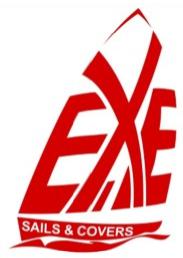 EXE Sails Roadford Rocket 2017Notice of Race Please NOTE revised Date
Sunday February 26th , First Start at 12.00 Laser 4.7 time zero,Slower boats will start before between 1130& 1200 see Sailing Instructions